CHƯƠNG TRÌNH GIỚI THIỆU SÁCH THÁNG 10Cuốn sách: Hà Nội rong ruổi quẩn quanh 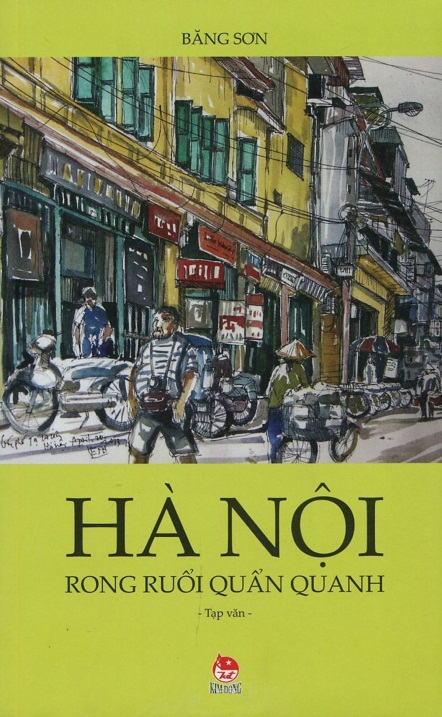 Nhà xb: Kim ĐồngTác giả: Băng Sơn

Xin kính chào các thầy cô giáo cùng các bạn học sinh yêu quý! Chúng em là Thùy Dương và Quỳnh Anh là người sẽ cùng đồng hành với thầy cô và các bạn qua chương trình giới thiệu sách tháng 10 cùng chủ đề là ngày giải phóng thủ đô thống nhất đất nước. Cuốn sách xin được giới thiệu sau đây có tên gọi Hà Nội rong ruổi quẩn quanh cũng là cuốn sách mà chúng em vô cùng tâm đắc. Xin mời quý thầy cô và các bạn cùng lắng nghe..Có rất nhiều cuốn sách hay viết về Hà Nội giúp độc giả thêm hiểu và thêm yêu Hà Nội. Hà Nội rong ruổi quẩn quanh là một trong số đó. Tình cảm dành cho HN và cho những cuốn sách viết về HN là một chủ đề không mới nhưng hứa hẹn sẽ mang đến thật nhiều cảm xúc thông qua tâm sự của một người đã từng rời  thành phố ngàn năm tuổi này để đi du học vào 4 năm trước và hành trang mang đến sứ người có cuốn sách nàyBản thân tôi sinh ra và lớn lên ở HN, ngày còn là du học sinh một người bạn Phần Lan đã hỏi tôi rằng: Tại sao tôi lại yêu HN. Tôi không biết diễn tả tình cảm đó như thế nào cho đủ chỉ với mấy câu nói Từ lâu HN đã len lỏi vào trái tim từ những thứ nhỏ bé nhất bất kể con đường nào quán cà phê nào cũng như thể những câu chuyện tình và để hiểu tại sao tác giả dành tình yêu cho  HN nhiều đến thế có lẽ để tác giả Băng Sơn người đã gần một đời thâm nhập vào HN trả lời là thuyết phục nhất. Ông đã từng nói “Hà Nội như máu thịt tôi, không thể tách rời ra được nữa. Tôi chưa bao giờ sống xa Hà Nội quá một tuần. Hà Nội có gì thì con người tôi có cái ấy, dù tôi không phải là Bách khoa thư lưu trữ toàn bộ những thứ liên quan đến Hà Nội, nhưng gần một đời thâm nhập vào Hà Nội, tôi tự thấy mình quá hiểu Hà Nội lắm rồi”Cuốn sách của nxb Kim Đồng với gần 200 trang kể cả hình ảnh ko phải là dài nhưng bấy nhiêu cũng đủ để nhà văn Băng Sơn cho người đọc một tua văn hóa du lịch đầy chân thực Hà Nội Rong Ruổi Quẩn Quanh, đúng theo tên tựa sách, cuốn tạp văn này sẽ dẫn bạn đi khắp Hà Nội, về những miền xưa cũ hay ngắm nhìn hiện tại mà cũng có thể đi tới tương lai. Quẩn quanh Hà Nội - một thành phố giàu văn hoá và lịch sử - chắc chắn sẽ là một trải nghiệm đáng nhớ! Nhắc đến Hà Nội không thể không nhắc đến Hồ Gươm. Hồ Hoàn Kiếm có vị trí đặc biệt trong tim của bất cứ người Hà Nội, có lẽ bởi vậy nhà văn Băng Sơn dành cho nơi đây những tình cảm vô cùng nồng nàn qua những chương sách: Tượng vua Lê bên Hồ Gươm, Màu xanh quanh hồ Gươm, Em của Hồ Gươm,.. Những ngày mùa thu, nước Hồ Gươm đầy ắp. Những ngày hè gió lồng lộng, tưởng như gió lặn trong lòng hồ, chiều đến gió mới cất cánh bay lên, quạt mát cho Hà Nội. Ai đến Thủ đô mà chẳng muốn đi dạo bên Hồ Gươm để được đắm mình vào làn gió ấy.Một biểu chiều nào đó đi dạo bên Hồ Gươm, ta nhớ lại đất thiêng từ xa xưa, Hà Nội còn lại là đất Long Đô, rồi Thăng Long, Đông Đô… mảnh đất này từng là một trong những cái nôi của dân tộc Đại Việt…Đi quanh bờ Hồ, ông  ghi chép về hơn mười loài cây: cây hoa gạo nơi cửa đền Ngọc Sơn xù trăm mắt nhìn ra cuộc đời, một cây nữa ở vườn Chí Linh mà gốc cây còn có cỏ xanh an ủi, hai cây sung, một còi cọc, một mập mạp trĩu quả,… Hoa gạo tàn thì hoa vông nở, mà có đến tám cây hoa vông, mỗi lần nở rộ, ai cũng phải dừng chân để ngắm nhìn.Tác giả phải vô cùng yêu quý hoa cỏ và thiên nhiên mới dành cho chúng hẳn một chương sách về sắc xanh hồ Gươm. Và có lẽ để chúng ta mãi ghi nhớ về sự hiện diện của hàng cây xanh ngát, ông đặc biệt chú ý đến vị trí và số lượng của chúng để mỗi lần ở bờ Hồ, ta có thể chợt nhớ lại về những cây đa, cây sấu, cây nhội,… đã hơn trăm tuổi. Em của hồ Gươm là hồ Thiền Quang, trước kia đã từng rất mênh mông nhưng qua thời gian bị lấp dần nhưng hiện tại vẫn còn một cụm ba ngôi chùa Thiền Quang, Quang Hoa và Pháp Hoa. Một hồ nước nhỏ và không được chú ý nhiều nhưng ít ai biết rằng quanh con hồ này là những ngôi nhà của đôi ba gương mặt sáng giá Hà Nội một thời chưa xa lắm. Là một nhà văn với tình cảm chân thành với Hà Nội, Băng Sơn nhìn thấy vẻ đẹp ngay ở những nơi ít ai để ý. Cho dù nhỏ bé, hồ Thiền Quang vẫn có vẻ đẹp rất riêng và vẫn cần được giữ gìn như một phần của lịch sử.Hà Nội còn có một hồ nước nữa mà nhà văn ưu ái đặt tên là Gương mặt mĩ nhân. Hồ Gươm đã rất quen thuộc nhưng Hồ Tây còn nhiều điều hơn để chúng ta khám phá. Nhà văn dẫn chúng ta đi qua các nẻo đường bắt đầu từ vườn hoa Lý Tự Trọng cửa đền Quán Thánh vào phố Thuỵ Khuê, qua trường Bưởi rồi đến đường Lạc Long Quân dằng dặc, ngã ba đê Sông Hồng, Nhật Tân,… Đến Phủ Tây Hồ Trấn Quốc Hồ Tây, …mang những kỳ bí và giai thoại đã trở thành những dấu ấn văn hoá quan trọng. Hồ Tây mênh mông, gió tha hồ phóng túng, mây tha hồ lang thang bóng vào lòng hồ và sương tha hồ bốc lên bảng lảng để thơ và mộng lồng vào nhau, cho giai nhân danh sĩ bao thời làm nơi đi về hẹn hò, có cả Trạng nguyên Phùng Khắc Khoan gặp Bà Chúa Liễu đã thành tiên vẫn nhớ cảnh trần. Hồ rộng đến hơn năm trăm công mẫu, có lúc mờ ảo sóng bạc đầu, nên còn tên là hồ Lãng Bạc, Dâm Đàm, Đoái Hồ, Tây Hồ và nay đơn giản: Hồ Tây.Bạn có biết rằng dựa trên truyền thuyết về một con cáo trắng đào hang trong lòng hồ mà Hồ Tây từng có tên là Hồ Cáo? Ngoài ra nơi đây còn được đặt tên là Lãng Bạc, Đoái Hồ,… Hồ Tây kì bí và giàu giá trị văn hoá, dân gian, dưới ngòi bút của Băng Sơn càng trở nên thú vị hơn bao giờ hết. Đi một ngày đàng, học một sàng khôn – trái ngọt của hành trình đi khắp Tây Hồ trong Hà Nội Rong Ruổi Quẩn Quanh là những kiến thức văn hoá, lịch sử khiến chúng ta thêm yêu những thắng cảnh Hà Nội.Xa hồ Tây bao năm, người bạn phương trời có còn nghe lao xao sóng nước, con cá vàng Hồ Tây quẫy trăng, làn sương chiều êm dịu, những màu hoa quanh hồ tặng cái đẹp cho đời… Xin hãy về đây, xuân đã sang, Hồ Tây vẫn đợi, vẫn mong người đấy Hà Nội Rong Ruổi Quẩn Quanh là cuốn tản văn được viết qua nhiều năm tháng: có bài viết vào năm 1993, có những bài khác viết vào năm 1998. Mùa này qua mùa khác, nhà văn đã kịp ghi lại những con phố Hà Nội qua những mùa hoa, mùa cây, đủ để chúng ta mường tượng một Hà Nội đẹp đẽ và thơ mộng vô cùng với những góc phố nhiều màu sắc hệt như một bức tranh. Đọc về những con phố ấy trong Hà Nội Rong Ruổi Quẩn Quanh đem lại cho ta một cảm giác hoài cổ lạ lùng khi biết rằng thời gian đã trôi qua mãi mãi và ta phải tự hỏi những nét đẹp ấy liệu đã thay đổi? Hà Nội có những màu xanh đặc trưng, vừa quý giá như: Sấu tròn tán bốn mùa thường xanh, xà cừ hay đổ nhưng lực lưỡng như lực sĩ, sung sức nên nhiều bóng mát. Sao đen thẳng vút thách thức cùng bão tố. Hoa sữa ngào ngạt đêm thu, mùa đông lại tự treo mành. Cây sưa hoa nở trắng ngần tháng Giêng tuy ít ngày nhưng lộng lẫy khó loài nào dám thi cùng sắc đẹp. Cây cơm nguội đẹp trong màu vàng lá. Liễu buông tóc thướt tha vào bờ nước Hồ Gươm, với dáng si tình… rồi bằng lăng tím, hoa phượng đỏ…Cây bàng mang riêng tiếng nói của mình - tiếng nói của lịch sử và đầy mạnh mẽ. Đi khắp phố phường Hà Nội, ta bắt gặp rặng bàng ở vườn hoa Chí Linh rồi điểm xuyết dọc đường Quán Thánh và rợp bóng tại phố Tràng Thi. Đặc biệt hơn, rặng bàng Khâm Thiên đã trở thành chứng nhân lịch sử khi đứng vững giữa mưa bom đạn vào ngày 26 tháng 12 năm 1972. Vẻ đẹp cây bàng được miêu tả chi tiết với những sắc thái rất riêng từ những tán cây đến lá to bản, mạnh mẽ không để nắng lọt xuống vai người. Cây bàng gần gũi với cuộc sống đời thường, vì thế mà Băng Sơn mới gọi chúng là những công dân đặc biệt của Hà Nội.Trong những sắc màu của thủ đô không thể không kể đến sắc đỏ của cây phượng thân thuộc của tuổi học trò. Nhưng còn nhiều điều chúng ta có thể không biết về loài cây mùa hè này như xoan tây là một tên gọi khác và cây phượng chỉ mới du nhập vào nước ta khoảng trăm năm về trước… Phượng nở rộ ở phố Lý Thường Kiệt hay phố Nguyễn Công Trứ, hoa phượng rơi biến mặt đường thành những thảm đỏ thích mắt. Quả phượng với mùi ngai ngái từng là món ăn chỉ có trẻ thơ mới thích kiếm tìm. Thân thuộc và rực rỡ, cây phượng mang một dấu ấn nổi bật trong trái tim mỗi người dân Hà Nội.Hà Nội là hoa sữa thơm vào giấc ngủ. Hà Nội xuân là hoa sưa trắng muốt đến say lòng. Mùa đông, cơm nguội trút lá để trời khoe màu xám bạc cho người tìm nhau mà tình tự. Còn mùa hè Hà Nội ơi, ta với Hà Nội cứ nồng nàn nhau, thắm đẫm nhau màu đỏ da cam, đỏ xôi gấc, đỏ những cây bốc lửa và lòng bốc lửa dù không được phong là thành phố Hoa Phượng đỏ như Hải Phòng qua thơ Hải Như và nhạc Lương Vĩnh.Quán Hoa Tràng Tiền đã sẻ mình cho Hà Nội hết, không như gần kia tháp Hòa Phong còn đựng rượu trời trên cái bình thời gian chót vót mãi cao. Quán Hoa lặn vào tâm hồn Hà Nội, chắc sẽ còn được nhắc đến lâu dài nữa khi Hồ Gươm còn kia, khi Hồ Tây còn đó, khi cầu Thê Húc vẫn quàng tấm khăn voan đỏ vào chiếc cổ nõn nà của cô gái Hồ Gươm…Hà Nội nhiều cây xanh, nhưng chia cho đầu người thì bình quân còn rất thấp, thua xa nhiều thành phố lớn trên thế giới. Vì vậy, một vườn hoa nhỏ, một công viên lớn, và chỉ một gốc cây xanh thôi, cũng đã là rất đáng quý, đáng yêu, đáng giữ. Bốn mùa thay đổi, lá xanh thay nhau, hoa vàng, hoa tím, hoa đỏ chuyển màu… vườn hoa cho con người hết cả đời mình. Đó cũng là tình yêu, là sự dâng hiến trọn vẹn cho người yêu dấu?Hà Nội còn nhiều nét đẹp khác: nét đẹp của những con đường, nét đẹp khi xuân đến,… Càng đọc, chúng ta càng thấy yêu và tự hào về Hà Nội. Cuốn sách sẽ làm bạn muốn đứng dậy và đến những con phố xưa để được ngắm nhìn những nét đẹp mà chỉ Hà Nội mới có. Nếu yêu Hà Nội và muốn tìm hiểu về cuốn sách xin mời quý thầy cô và các bạn đến thư viện trường chọn cuốn sách có số đăng ký cá biệt 4065 nhé. Xin chào và hẹn gặp lại thầy cô và các bạn trong buổi giới thiệu sách lần sau .